Welcome PostersCan you trace your hand and decorate each finger as a "person" you could welcome.. In the middle of the hand print, maybe you could write WELCOME TO EVERYONE. It would be great if you could bring these to church next time you are there and we can display them in the children’s corner. (Please note that although church opens next week the children’s corner will remain closed until further notice)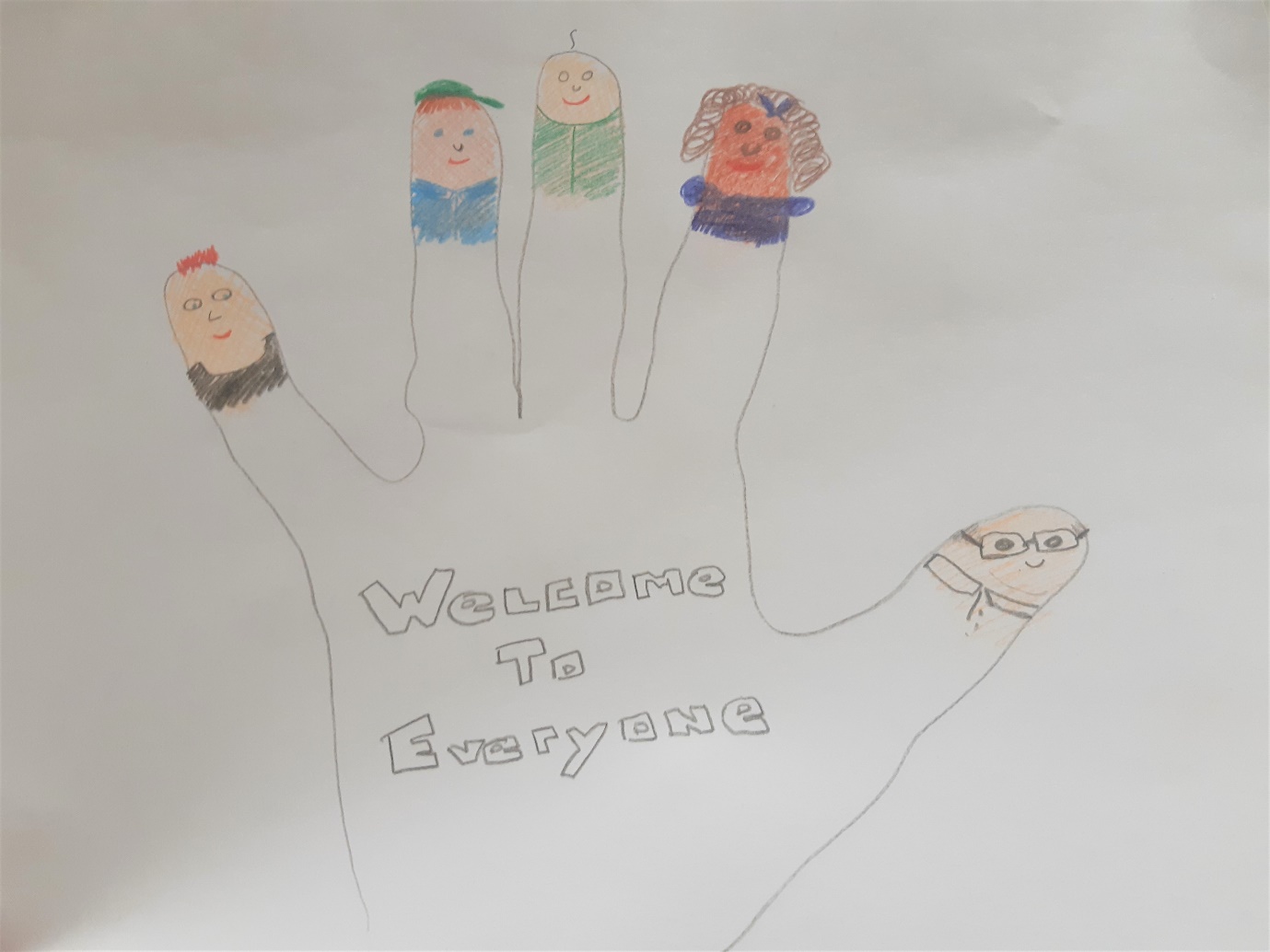 